Campaign ReportsTable of ContentsIntroduction	3Create A Campaign Report	4Report on Form Only	8Report on Email Only	9Report on All Email and/or All Forms	11IntroductionCampaigns Reports allow analysis of the effectiveness of campaigns based on responses to the Emails and Forms created for each campaign.  Each report will provide both summary and detail information on these responses. Campaigns are defined as a coordinated series of communications with a specific goal.  Examples of Campaigns might be Reunion 2009, Annual Fund 2010, Library Building, etc. Campaign effectiveness might be measured in these ways: Event registration numbers for a set of related eventsDonations resulting from link clicks on broadcasts or event registration forms to online donation formsLink clicks to links provided in broadcasts to pages on other websitesEmails included in Campaign Reports will include emails created with Email Marketing. Forms included in Campaign Reports will include Event Registration forms, Donation forms, Membership forms, and Survey forms.  Reports can be filtered based on the work of a specific admin, a specific campaign, a specific form type, and/or a specific date range. Reports can include Email only, Forms only, or both Email and Forms. Reports can be printed. Creating and Assigning CampaignsPermission for an admin to access Campaign Reports is granted by the Super Admin in the Administration Center via User Management > Manage Administrative Access > Manage Security Profile.New Campaigns can be added in the Administration Center via Community Management > Configuration > Add Campaigns.Campaigns are assigned to an email broadcast during the Address & Assemble Email step.Campaigns are assigned to a form (event, donation, membership or survey) in Edit Configuration > Categories & Campaigns tab. Create A Campaign ReportReport on Form OnlyReport on All Email and/or All FormsHow to create a Campaign Report:How to create a Campaign Report:Log into the Administration Center. Mouse over Reporting > Pre-Defined Reports in the top navigation. Click on Campaign Reports. See figure 1.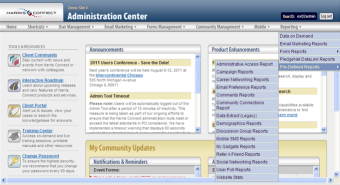 Figure 1The Campaign Reports landing page will display.  See figure 2.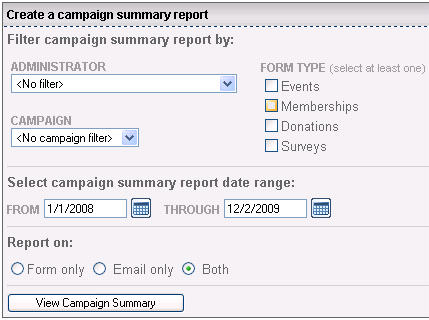                                               Figure 2                      Choose Filter - Campaign Reports can be filtered and aggregated based on an Admin, a Campaign, or a form type. To filter by admin, make the appropriate selection in the drop down box for Admin filter. See figure 3.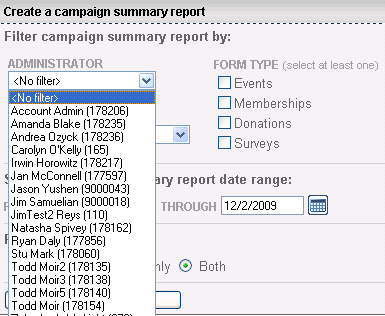                                               Figure 3To filter by campaign, make the appropriate selection in the drop down box for Campaign filter. See figure 4.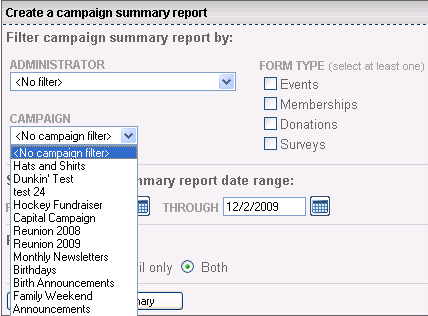                                             Figure 4                                            Figure 4To filter by form type, make the appropriate checkboxes selection(s) in the Form Type filter area. See figure 5.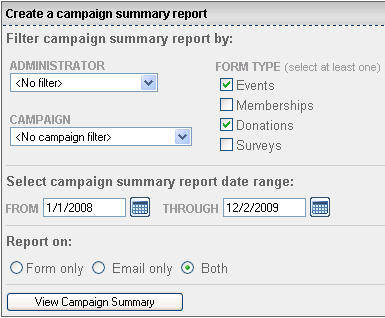                                           Figure 5                                          Figure 5Choose Date Range for the report - modify the default date if necessary.Enter dd/mm/yyyy format into text box. See figure 6.orChoose dates on the calendar that appears by clicking on the calendar icon beside the date field. See figure 7.                             Figure 6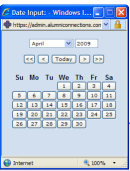              Figure 7Choose Report contents Form Only will create a report based only on forms created using Event Registration, Survey Forms, Donation Forms or Membership Forms.  (See Report on Form Only section below.)Email Only will create a report based only on emails created using Email Marketing. (See Report on Email Only section below.)Both will create a report aggregating Forms and Email data.  See figure 8.Choose Report contents Form Only will create a report based only on forms created using Event Registration, Survey Forms, Donation Forms or Membership Forms.  (See Report on Form Only section below.)Email Only will create a report based only on emails created using Email Marketing. (See Report on Email Only section below.)Both will create a report aggregating Forms and Email data.  See figure 8.                                        Figure 8 Run Report – Click on View Campaign Summary to generate report. See figure 9. Run Report – Click on View Campaign Summary to generate report. See figure 9.                                        Figure 9Print Report - Printed report output will appear exactly as displayed online. See figure 10.  Choose:Print SummaryPrint Entire ReportCreate another campaign summary report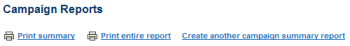                                                      Figure 10                                                     Figure 10How to Report on Form OnlyHow to Report on Form OnlyThis report will display the aggregate information collected for all Forms associated with the specified Campaign.This report will display the aggregate information collected for all Forms associated with the specified Campaign.1.  Choose Report On Form Only. See figure 5.  Campaign Summary section will include: Filters for this reportForm informationSee figure 11.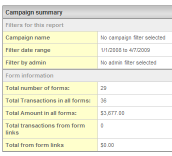                      Figure 11Campaign Details section will include:Form IDForm NameForm DescriptionTotal Transactions per form (count)Total Transactions per form (amount)See figure 12.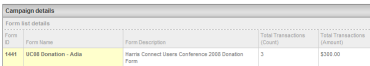                                                      Figure 12This report will display the aggregate information collected for all Email associated with the specified Campaign.  In addition to aggregated information, links to each email will be available.This report will display the aggregate information collected for all Email associated with the specified Campaign.  In addition to aggregated information, links to each email will be available.Links to Forms section will include:Links back to each email in the campaign which contains a form Total Transactions for form links for each email Total Value from form links for each emailSee figure 18.
Note: Each email is a hyperlink so you can view entire email in Email Marketing.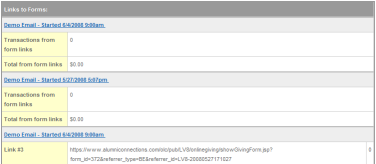                                                    Figure 18Link click details from non-form links will display all links included in the email that are directed to urls other than Forms, i.e. other websites or server pages. See figure 19.         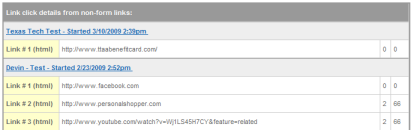                                                      Figure 19This report will display in one report the same information available separately in Form Only and Email Only Reporting (See figures 9-17), but will order them in this format:Campaign SummaryFilters for this reportEmail informationForm informationCampaign DetailsEmail list detailsForm list detailsRecipient detailsRecipient errorsLink tracking detailsLink InformationLinks to FormsLink click details from non-form linksThis report will display in one report the same information available separately in Form Only and Email Only Reporting (See figures 9-17), but will order them in this format:Campaign SummaryFilters for this reportEmail informationForm informationCampaign DetailsEmail list detailsForm list detailsRecipient detailsRecipient errorsLink tracking detailsLink InformationLinks to FormsLink click details from non-form linksReport on All Email or All Forms or All Email and All FormsReport on All Email or All Forms or All Email and All FormsTo report on ALL Email or ALL Forms or ALL Email AND ALL Forms, do not activate either filter then set date range to maximum.  See figure 20.                                          Figure 20